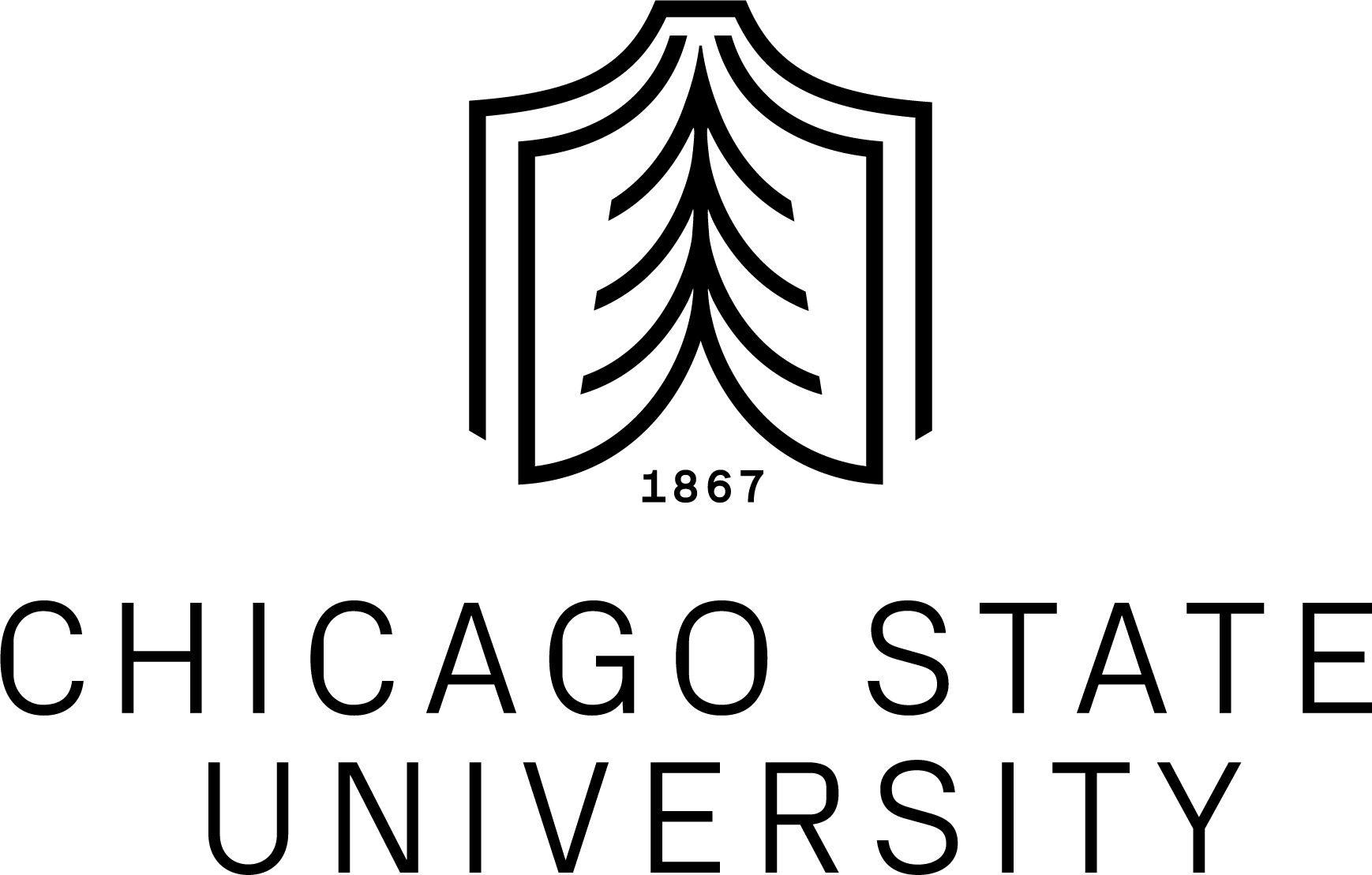 1. DIGITAL PUBLISHING SUBMISSION FORM Directions:  1. Student completes Part I; 2. Uploads PDF of “Work” to ETDAdmin Tool at: www.etdadmin.com/chicagosu; 3. Prints “ETD Details” page(s) from student’s ETDAdmin file; 4. Obtains required signatures in Part II indicating approval of content & format: Uploads advisor-approved Form to ETDAdmin file; 5. Uploads revised PDF of Academic Affairs approved “Work” to ETDAdmin file after format review; 6. Academic Affairs uploads approved Form to student’s ETDAdmin file; 7. Library Representative completes part III and uploads to student’s ETDAdmin file; 8. Student uploads PDF of all completed digital publishing & Transmittal for Degree Audit forms to Administrative Documents in ETDAdmin file prior to final sign off from Library.  Student will make all changes including any identified after approval and failure to do so may result in reversal of degree award.I. STUDENT INFORMATION II. REVIEW AND ACCEPTANCE FOR DIGITAL SUBMISSION TO PROQUEST/UMIIII. VERIFICATION OF SUBMISSION AND DELIVERY TO PROQUEST/UMI When available#Last NameLast NameFirst NameFirst NameMiddle NameMiddle NameSuffixSuffixAcademic ProgramDegree Degree Term of CompletionTerm of CompletionDefense DateDefense DateStyle Guide/Year/EditionThesis/Dissertation TitleThesis/Dissertation TitleThesis/Dissertation TitleThesis/Dissertation TitleThesis/Dissertation TitleThesis/Dissertation TitleThesis/Dissertation TitleThesis/Dissertation TitleSignature / Statement of Assurance of Original WorkSignature / Statement of Assurance of Original WorkSignature / Statement of Assurance of Original WorkSignature / Statement of Assurance of Original WorkSignature / Statement of Assurance of Original WorkSignature / Statement of Assurance of Original WorkSignature / Statement of Assurance of Original WorkSignature / Statement of Assurance of Original WorkExcept where reference is made to the work of others, the “Work” is my own or was done under the guidance and/or active cooperation or collaboration with my advisory committee.  I (the undersigned student) confirm that the “Work” was reviewed via the TurnItIn Tool and that I (or a designee*) will upload an electronic copy of the same version (with same content/format) of the “Work” to the ETDAdmin Tool within 3 calendar days of obtaining required signatures from my Thesis/Dissertation Advisor/Chair.  Upon recommendation of Thesis/Dissertation/ Project Advisor/Chair, a final copy of the “Work” (with revisions if needed) will be added to the ProQuest Dissertations & Theses Global (PQDT Global) or to the CSU Digital Collection.            STUDENT/DESIGNEE: ___________________________________________                DATE: ________*Departmental- or College-designated employee (optional)  Except where reference is made to the work of others, the “Work” is my own or was done under the guidance and/or active cooperation or collaboration with my advisory committee.  I (the undersigned student) confirm that the “Work” was reviewed via the TurnItIn Tool and that I (or a designee*) will upload an electronic copy of the same version (with same content/format) of the “Work” to the ETDAdmin Tool within 3 calendar days of obtaining required signatures from my Thesis/Dissertation Advisor/Chair.  Upon recommendation of Thesis/Dissertation/ Project Advisor/Chair, a final copy of the “Work” (with revisions if needed) will be added to the ProQuest Dissertations & Theses Global (PQDT Global) or to the CSU Digital Collection.            STUDENT/DESIGNEE: ___________________________________________                DATE: ________*Departmental- or College-designated employee (optional)  Except where reference is made to the work of others, the “Work” is my own or was done under the guidance and/or active cooperation or collaboration with my advisory committee.  I (the undersigned student) confirm that the “Work” was reviewed via the TurnItIn Tool and that I (or a designee*) will upload an electronic copy of the same version (with same content/format) of the “Work” to the ETDAdmin Tool within 3 calendar days of obtaining required signatures from my Thesis/Dissertation Advisor/Chair.  Upon recommendation of Thesis/Dissertation/ Project Advisor/Chair, a final copy of the “Work” (with revisions if needed) will be added to the ProQuest Dissertations & Theses Global (PQDT Global) or to the CSU Digital Collection.            STUDENT/DESIGNEE: ___________________________________________                DATE: ________*Departmental- or College-designated employee (optional)  Except where reference is made to the work of others, the “Work” is my own or was done under the guidance and/or active cooperation or collaboration with my advisory committee.  I (the undersigned student) confirm that the “Work” was reviewed via the TurnItIn Tool and that I (or a designee*) will upload an electronic copy of the same version (with same content/format) of the “Work” to the ETDAdmin Tool within 3 calendar days of obtaining required signatures from my Thesis/Dissertation Advisor/Chair.  Upon recommendation of Thesis/Dissertation/ Project Advisor/Chair, a final copy of the “Work” (with revisions if needed) will be added to the ProQuest Dissertations & Theses Global (PQDT Global) or to the CSU Digital Collection.            STUDENT/DESIGNEE: ___________________________________________                DATE: ________*Departmental- or College-designated employee (optional)  Except where reference is made to the work of others, the “Work” is my own or was done under the guidance and/or active cooperation or collaboration with my advisory committee.  I (the undersigned student) confirm that the “Work” was reviewed via the TurnItIn Tool and that I (or a designee*) will upload an electronic copy of the same version (with same content/format) of the “Work” to the ETDAdmin Tool within 3 calendar days of obtaining required signatures from my Thesis/Dissertation Advisor/Chair.  Upon recommendation of Thesis/Dissertation/ Project Advisor/Chair, a final copy of the “Work” (with revisions if needed) will be added to the ProQuest Dissertations & Theses Global (PQDT Global) or to the CSU Digital Collection.            STUDENT/DESIGNEE: ___________________________________________                DATE: ________*Departmental- or College-designated employee (optional)  Except where reference is made to the work of others, the “Work” is my own or was done under the guidance and/or active cooperation or collaboration with my advisory committee.  I (the undersigned student) confirm that the “Work” was reviewed via the TurnItIn Tool and that I (or a designee*) will upload an electronic copy of the same version (with same content/format) of the “Work” to the ETDAdmin Tool within 3 calendar days of obtaining required signatures from my Thesis/Dissertation Advisor/Chair.  Upon recommendation of Thesis/Dissertation/ Project Advisor/Chair, a final copy of the “Work” (with revisions if needed) will be added to the ProQuest Dissertations & Theses Global (PQDT Global) or to the CSU Digital Collection.            STUDENT/DESIGNEE: ___________________________________________                DATE: ________*Departmental- or College-designated employee (optional)  Except where reference is made to the work of others, the “Work” is my own or was done under the guidance and/or active cooperation or collaboration with my advisory committee.  I (the undersigned student) confirm that the “Work” was reviewed via the TurnItIn Tool and that I (or a designee*) will upload an electronic copy of the same version (with same content/format) of the “Work” to the ETDAdmin Tool within 3 calendar days of obtaining required signatures from my Thesis/Dissertation Advisor/Chair.  Upon recommendation of Thesis/Dissertation/ Project Advisor/Chair, a final copy of the “Work” (with revisions if needed) will be added to the ProQuest Dissertations & Theses Global (PQDT Global) or to the CSU Digital Collection.            STUDENT/DESIGNEE: ___________________________________________                DATE: ________*Departmental- or College-designated employee (optional)  Except where reference is made to the work of others, the “Work” is my own or was done under the guidance and/or active cooperation or collaboration with my advisory committee.  I (the undersigned student) confirm that the “Work” was reviewed via the TurnItIn Tool and that I (or a designee*) will upload an electronic copy of the same version (with same content/format) of the “Work” to the ETDAdmin Tool within 3 calendar days of obtaining required signatures from my Thesis/Dissertation Advisor/Chair.  Upon recommendation of Thesis/Dissertation/ Project Advisor/Chair, a final copy of the “Work” (with revisions if needed) will be added to the ProQuest Dissertations & Theses Global (PQDT Global) or to the CSU Digital Collection.            STUDENT/DESIGNEE: ___________________________________________                DATE: ________*Departmental- or College-designated employee (optional)  Signature of ApprovalThe Thesis/Dissertation Advisor/Chair indicates approval of the “Work” for:Digital submission to ProQuest/UMI  Y / N (circle one) and;For CSU Archive Access# Y / N  (circle one)per the conditions specified in the student’s file in the ETDAdmin Tool.  Student has produced report that indicates the “Work” does not show evidence of plagiarism.          THESIS/DISSERTATION ADVISOR/CHAIR: 	                                                                        DATE: 	The Associate Provost/Designee has inspected the final corrected version of the “Work” named above in digital format (after submission to the ETDAdmin Tool) and certifies satisfactory compliance with the digital Thesis/Dissertation format; and indicates approval of the “Work” for digital submission to: ProQuest/UMI or;CSU Digital Collection (circle one to affirm Thesis/Dissertation Advisor/Chair’s selection).     ASSOCIATE PROVOST OF GRADUATE AND PROFESSIONAL STUDIES/DESIGNEE:  _____________________________________________________________________________            DATE: _______ Checklist of Submitted ItemsETDAdmin Submission Date:YesNoN/A1. Original “Work” uploaded in PDF format to student’s file in ETDAdmin Tool1. Original “Work” uploaded in PDF format to student’s file in ETDAdmin Tool2. Archiving Agreement Form completed (& PDF copy uploaded to student’s file in ETDAdmin Tool).2. Archiving Agreement Form completed (& PDF copy uploaded to student’s file in ETDAdmin Tool).3. Original “Work” is a product of an approved CSU research grant or project.3. Original “Work” is a product of an approved CSU research grant or project.4. Original “Work” meets the criteria for delayed release.4. Original “Work” meets the criteria for delayed release.5. Delayed Release Form completed (& PDF copy uploaded to student’s file in ETDAdmin Tool).          (Delayed release option will be implemented per specifications on completed Delayed Release Form.)5. Delayed Release Form completed (& PDF copy uploaded to student’s file in ETDAdmin Tool).          (Delayed release option will be implemented per specifications on completed Delayed Release Form.)Signature of ApprovalSignature of ApprovalSignature of ApprovalSignature of ApprovalSignature of ApprovalI have reviewed the Checklist of Submitted Items and verified that PDF copies of the “Work” and required forms listed above were uploaded to student’s file in ETDAdmin. I confirm by my signature below that the “Work” is ready for digital submission to:     a. ProQuest/UMI  or  b. CSU Digital Collection (circle one to affirm Thesis/Dissertation Advisor/Chair’s selection) per conditions specified in the student’s file in ETDAdmin.  I also verify that an authorized CSU employee “accepted” the “Work” on: _______ (DATE) for delivery to ProQuest/UMI or to the CSU Digital Collection. LIBRARY** / COLLEGE*** DESIGNEE:	  	DATE: 	** A library employee / *** A CSU employee designated by Department or College (optional) authorized to verify submission of digital (PDF) copies of student “Work” and required related forms.  I have reviewed the Checklist of Submitted Items and verified that PDF copies of the “Work” and required forms listed above were uploaded to student’s file in ETDAdmin. I confirm by my signature below that the “Work” is ready for digital submission to:     a. ProQuest/UMI  or  b. CSU Digital Collection (circle one to affirm Thesis/Dissertation Advisor/Chair’s selection) per conditions specified in the student’s file in ETDAdmin.  I also verify that an authorized CSU employee “accepted” the “Work” on: _______ (DATE) for delivery to ProQuest/UMI or to the CSU Digital Collection. LIBRARY** / COLLEGE*** DESIGNEE:	  	DATE: 	** A library employee / *** A CSU employee designated by Department or College (optional) authorized to verify submission of digital (PDF) copies of student “Work” and required related forms.  I have reviewed the Checklist of Submitted Items and verified that PDF copies of the “Work” and required forms listed above were uploaded to student’s file in ETDAdmin. I confirm by my signature below that the “Work” is ready for digital submission to:     a. ProQuest/UMI  or  b. CSU Digital Collection (circle one to affirm Thesis/Dissertation Advisor/Chair’s selection) per conditions specified in the student’s file in ETDAdmin.  I also verify that an authorized CSU employee “accepted” the “Work” on: _______ (DATE) for delivery to ProQuest/UMI or to the CSU Digital Collection. LIBRARY** / COLLEGE*** DESIGNEE:	  	DATE: 	** A library employee / *** A CSU employee designated by Department or College (optional) authorized to verify submission of digital (PDF) copies of student “Work” and required related forms.  I have reviewed the Checklist of Submitted Items and verified that PDF copies of the “Work” and required forms listed above were uploaded to student’s file in ETDAdmin. I confirm by my signature below that the “Work” is ready for digital submission to:     a. ProQuest/UMI  or  b. CSU Digital Collection (circle one to affirm Thesis/Dissertation Advisor/Chair’s selection) per conditions specified in the student’s file in ETDAdmin.  I also verify that an authorized CSU employee “accepted” the “Work” on: _______ (DATE) for delivery to ProQuest/UMI or to the CSU Digital Collection. LIBRARY** / COLLEGE*** DESIGNEE:	  	DATE: 	** A library employee / *** A CSU employee designated by Department or College (optional) authorized to verify submission of digital (PDF) copies of student “Work” and required related forms.  I have reviewed the Checklist of Submitted Items and verified that PDF copies of the “Work” and required forms listed above were uploaded to student’s file in ETDAdmin. I confirm by my signature below that the “Work” is ready for digital submission to:     a. ProQuest/UMI  or  b. CSU Digital Collection (circle one to affirm Thesis/Dissertation Advisor/Chair’s selection) per conditions specified in the student’s file in ETDAdmin.  I also verify that an authorized CSU employee “accepted” the “Work” on: _______ (DATE) for delivery to ProQuest/UMI or to the CSU Digital Collection. LIBRARY** / COLLEGE*** DESIGNEE:	  	DATE: 	** A library employee / *** A CSU employee designated by Department or College (optional) authorized to verify submission of digital (PDF) copies of student “Work” and required related forms.  